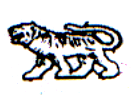 АДМИНИСТРАЦИЯ МИХАЙЛОВСКОГО МУНИЦИПАЛЬНОГО
РАЙОНА ПРИМОРСКОГО КРАЯ
П О С Т А Н О В Л Е Н И Е 
__________ с. Михайловка № ___________Об утверждении административного регламента«Осуществление администрацией Михайловского  муниципального района муниципального жилищного контроля на территории Михайловского муниципального района»Руководствуясь статьей 20 Жилищного кодекса Российской Федерации (в редакции Федерального закона от 25.06.2012 N 93-ФЗ), статьей 16 Федерального закона от 06.10.2003 N 131-ФЗ "Об общих принципах организации местного самоуправления в Российской Федерации", в соответствии с Федеральным законом от 26.12.2008 N 294-ФЗ "О защите прав юридических лиц и индивидуальных предпринимателей при осуществлении государственного контроля (надзора) и муниципального контроля", руководствуясь постановлением Администрации Приморского края от 20.02.2013 N 69-па "Об утверждении Порядка разработки и принятия административных регламентов осуществления муниципального контроля органами местного самоуправления муниципальных образований Приморского края", решением Думы Михайловского муниципального района, Уставом Михайловского муниципального района, администрация Михайловского муниципального района постановляет:1. Утвердить административный регламент осуществления муниципального жилищного контроля (прилагается).2. Опубликовать настоящее постановление в газете и разместить на официальном сайте Михайловского муниципального района.3. Настоящее постановление вступает в силу со дня официального опубликования.4. Контроль за исполнением настоящего постановления возложить на первого заместителя главы администрации Кораблёва П.Н..Глава Михайловского муниципального районаА.И.ЧеботковуПриложениеутвержденпостановлениемадминистрацииМихайловскогоМуниципального районаот          N     АДМИНИСТРАТИВНЫЙ РЕГЛАМЕНТОСУЩЕСТВЛЕНИЯ МУНИЦИПАЛЬНОГО ЖИЛИЩНОГО КОНТРОЛЯ1. Общие положения1.1. Административный регламент осуществления муниципального жилищного контроля (далее - административный регламент) устанавливает требования к порядку осуществления муниципального жилищного контроля на территории Михайловского муниципального района (далее - муниципальный жилищный контроль), состав, последовательность и сроки выполнения административных процедур (действий), порядок и формы контроля за осуществлением муниципального жилищного контроля, порядок досудебного (внесудебного) обжалования решений и действий (бездействия) органа муниципального жилищного контроля и его должностных лиц.1.2. Наименование муниципальной функции - муниципальный жилищный контроль.1.3. Муниципальный жилищный контроль проводится в форме проверок (плановых и внеплановых) соблюдения юридическими лицами, индивидуальными предпринимателями и гражданами (далее - субъекты проверок) требований федеральных законов, законов Приморского края и муниципальных правовых актов Михайловского муниципального района в области жилищных отношений.1.4. Муниципальный жилищный контроль осуществляет администрация Михайловского муниципального района в лице уполномоченного органа - управление жизнеобеспечения администрации Михайловского муниципального района (далее - Управление).1.5. Муниципальный жилищный контроль осуществляется в соответствии с:Конституцией Российской Федерации ("Российская газета", 21.01.2009, N 7);Жилищным кодексом Российской Федерации ("Собрание законодательства Российской Федерации", 2005, N 1 (часть 1);Федеральным законом от 02.05.2006 N 59-ФЗ "О порядке рассмотрения обращений граждан Российской Федерации" ("Российская газета" 05.05.2006 N 95);Федеральным законом от 06.10.2003 N 131-ФЗ "Об общих принципах организации местного самоуправления в Российской Федерации" ("Российская газета", 2003, N 202);Федеральным законом от 26.12.2008 N 294-ФЗ "О защите прав юридических лиц и индивидуальных предпринимателей при осуществлении государственного контроля (надзора) и муниципального контроля" ("Российская газета", 2008, N 266);Постановлением Правительства Российской Федерации от 30.06.2010 N 489 "Об утверждении Правил подготовки органами государственного контроля (надзора) и органами муниципального контроля ежегодных планов проведения плановых проверок юридических лиц и индивидуальных предпринимателей" ("Собрание законодательства Российской Федерации", 2010, N 28);приказом Министерства экономического развития Российской Федерации от 30.04.2009 N 141 "О реализации положений Федерального закона "О защите прав юридических лиц и индивидуальных предпринимателей при осуществлении государственного контроля (надзора) и муниципального контроля" ("Российская газета", 2009, N 85);Законом Приморского края от 08.10.2012 N 100-КЗ "Об отдельных вопросах осуществления муниципального жилищного контроля на территории Приморского края" ("Приморская газета", 2012, N 89 (706);приказом государственной жилищной инспекции Приморского края от 25.01.2013 N 51-09-19 "Об утверждении административного регламента взаимодействия государственной жилищной инспекции Приморского края с органами местного самоуправления Приморского края, уполномоченными на осуществление муниципального жилищного контроля, при организации и осуществлении муниципального жилищного контроля" (сайт "Консультант Плюс");1.6. Предметом муниципального жилищного контроля является соблюдение юридическими лицами, индивидуальными предпринимателями и гражданами обязательных требований, установленных в отношении муниципального жилищного фонда федеральными законами, законами Приморского края в области жилищных отношений и отношений по энергосбережению и повышению энергетической эффективности, а также принятыми в соответствии с ними муниципальными правовыми актами Михайловского муниципального района (далее - обязательные требования), в том числе требований:к использованию жилого помещения по назначению;к сохранности жилого помещения;к обеспечению надлежащего состояния жилого помещения;к порядку переустройства и перепланировки жилых помещений;к своевременности и полноте внесения платы за жилое помещение и коммунальные услуги.1.7. При осуществлении мероприятий по муниципальному жилищному контролю должностные лица органа муниципального жилищного контроля в порядке, установленном законодательством Российской Федерации, имеют право:запрашивать и получать на основании мотивированных письменных запросов от органов государственной власти, органов местного самоуправления, юридических лиц, индивидуальных предпринимателей и граждан информацию и документы, необходимые для проверки соблюдения обязательных требований;беспрепятственно по предъявлении служебного удостоверения и копии приказа начальника управления о назначении проверки посещать территории и расположенные на них многоквартирные дома, помещения общего пользования многоквартирных домов, а с согласия собственников - жилые помещения в многоквартирных домах и проводить их обследование, а также исследования, испытания, расследования, экспертизы и другие мероприятия по контролю, проверять соответствие устава товарищества собственников жилья, внесенных в устав изменений требованиям законодательства Российской Федерации, по заявлениям собственников помещений в многоквартирном доме проверять правомерность принятия общим собранием собственников помещений в многоквартирном доме решения о создании товарищества собственников жилья, соответствие устава товарищества собственников жилья, внесенных в устав изменений требованиям законодательства Российской Федерации, правомерность избрания общим собранием членов товарищества собственников жилья председателя правления товарищества и других членов правления товарищества, правомерность принятия собственниками помещений в многоквартирном доме на общем собрании таких собственников решения о выборе управляющей организации в целях заключения с такой организацией договора управления многоквартирным домом в соответствии со статьей 162 Жилищного кодекса Российской Федерации, правомерность утверждения условий этого договора и его заключения;выдавать предписание (приложение 1 к настоящему Регламенту) о прекращении нарушений обязательных требований, об устранении выявленных нарушений, о проведении мероприятий по обеспечению соблюдения обязательных требований, в том числе об устранении в шестимесячный срок со дня направления такого предписания несоответствия устава товарищества собственников жилья, внесенных в устав изменений требованиям законодательства Российской Федерации;составлять протоколы об административных правонарушениях, связанных с нарушениями обязательных требований, направлять дела об указанных административных правонарушениях в административную комиссию и государственный жилищный надзор и принимать меры по предотвращению таких нарушений;направлять в уполномоченные органы материалы, связанные с нарушениями обязательных требований, для решения вопросов о возбуждении уголовных дел по признакам преступлений.1.8. При осуществлении мероприятий по муниципальному жилищному контролю должностные лица Управления обязаны:своевременно и в полной мере исполнять предоставленные в соответствии с законодательством, муниципальными правовыми актами Михайловского муниципального района полномочия по предупреждению, выявлению и пресечению нарушений обязательных требований;соблюдать законодательство, муниципальные правовые акты Михайловского муниципального района, права и законные интересы субъектов проверок;проводить проверку на основании приказа начальника Управления о проведении проверки в соответствии с ее назначением;проводить проверку только во время исполнения служебных обязанностей, выездную проверку только при предъявлении служебного удостоверения и копии приказа начальника Управления и в случае, предусмотренном частью 5 статьи 10 Федерального закона от 26.12.2008 N 294-ФЗ "О защите прав юридических лиц и индивидуальных предпринимателей при осуществлении государственного контроля (надзора) и муниципального контроля", копии документа о согласовании проведения проверки;не препятствовать субъекту проверки (его уполномоченному представителю) присутствовать при проведении проверки и давать разъяснения по вопросам, относящимся к предмету проверки;представлять субъекту проверки (его уполномоченному представителю), присутствующему при проведении проверки, информацию и документы, относящиеся к предмету проверки;знакомить субъекта проверки (его уполномоченного представителя) с результатами проверки;учитывать при определении мер, принимаемых по фактам выявленных нарушений, соответствие указанных мер тяжести нарушений, их потенциальной опасности для жизни, здоровья людей, для животных, растений, окружающей среды, объектов культурного наследия (памятников истории и культуры) народов Российской Федерации, безопасности государства, для возникновения чрезвычайных ситуаций природного и техногенного характера, а также не допускать необоснованного ограничения прав и законных интересов юридических лиц, индивидуальных предпринимателей и граждан;доказывать обоснованность своих действий при их обжаловании субъектами проверок в порядке, установленном законодательством Российской Федерации;соблюдать сроки проведения проверки, установленные Федеральным законом от 26.12.2008 N 294-ФЗ "О защите прав юридических лиц и индивидуальных предпринимателей при осуществлении государственного контроля (надзора) и муниципального контроля";не требовать от субъекта проверки документы и иные сведения, представление которых не предусмотрено законодательством Российской Федерации, муниципальными правовыми актами Михайловского муниципального района;перед началом проведения выездной проверки по просьбе субъекта проверки (его уполномоченного представителя) ознакомить его с положениями административного регламента, в соответствии с которым проводится проверка;осуществлять запись о проведенной проверке в журнале учета проверок, при отсутствии журнала учета проверок осуществлять соответствующую запись в акте проверки.1.9. Субъекты проверок (их уполномоченные представители) при проведении проверки имеют право:непосредственно присутствовать при проведении проверки, давать объяснения по вопросам, относящимся к предмету проверки;получать от должностных лиц Управления информацию, которая относится к предмету муниципального жилищного контроля;знакомиться с результатами проверки и указывать в акте проверки о своем ознакомлении с результатами проверки, согласии или несогласии с ними, а также с отдельными действиями должностных лиц Управления;обжаловать действия (бездействие) должностных лиц Управления, повлекшие за собой нарушение прав субъекта проверки при проведении проверки, в административном и (или) судебном порядке в соответствии с законодательством Российской Федерации;осуществлять иные права, предусмотренные действующим законодательством Российской Федерации.1.10. Субъекты проверок при проведении проверки обязаны:обеспечивать присутствие руководителей или иных должностных лиц юридических лиц;обеспечивать присутствие руководителей, иных должностных лиц или уполномоченных представителей юридических лиц, свое присутствие или присутствие уполномоченных представителей индивидуальных предпринимателей, уполномоченных представителей граждан;представлять необходимые для проведения проверки документы;не препятствовать осуществлению должностными лицами Управления муниципального жилищного контроля;обеспечивать должностным лицам Управления беспрепятственный доступ при посещении территорий и расположенных на них многоквартирных домов, помещений общего пользования многоквартирных домов и проведении их обследования, исследования, испытания, расследования, экспертизы и других мероприятий по контролю;предоставлять устав товарищества собственников жилья, внесенные в устав изменения с целью проверки их соответствия требованиям законодательства Российской Федерации;давать необходимые объяснения, справки и сведения по вопросам, возникающим при проведении проверки;предоставлять в орган муниципального жилищного контроля по запросам должностных лиц Управления информацию в порядке, предусмотренном федеральными законами;исполнять иные обязанности, предусмотренные действующим законодательством Российской Федерации.1.11. По результатам осуществления муниципального жилищного контроля может быть сделан один из возможных выводов:об отсутствии нарушений обязательных требований в области жилищного законодательства в действиях проверяемого лица;о нарушении проверяемым лицом обязательных требований в области жилищного законодательства.Организация и проведение муниципального жилищного контроля завершается:составлением и вручением (отправкой) акта проверки (приложения 2 и 3 к настоящему регламенту);выдачей предписания об устранении выявленных нарушений обязательных требований жилищного законодательства Российской Федерации (приложение 1 к настоящему регламенту);составлением протокола об административном правонарушении при обнаружении фактов совершения административного правонарушения;направлением в уполномоченные органы материалов, связанных с нарушением обязательных требований для решения вопроса о возбуждении уголовных дел по признакам преступлений.2. Требования к порядкуосуществления муниципального жилищного контроля2.1. Порядок информирования об осуществлении муниципального контроляМестонахождение и почтовый адрес органа муниципального жилищного контроля - управление жизнеобеспечения администрации Михайловского муниципального района: 692651, Приморский край, Михайловский район, с. Михайловска, улица Красноармейская, 16, каб. N 101. Контактные телефоны: 8(42346) 23-1-46, факс: 2-47-91.    График работы Управления:    понедельник    08.00 - 16.15;    вторник        08.00 - 16.15;    среда          08.00 - 16.15;    четверг        08.00 - 16.15;    пятница        08.00 - 16.00;    перерыв        12.00 - 13.00.    Время местное.    Суббота        - выходной.    Воскресенье    - выходной.Адрес официального сайта Михайловского муниципального района в сети Интернет: www.mikhprim.ru.Адрес электронной почты администрации Михайловского муниципального района: mih_gkh@mail.primorye.ru.Для получения информации об осуществлении муниципального жилищного контроля, сведений о ходе осуществления муниципального жилищного контроля субъекты проверок и иные заинтересованные лица (далее - заявители) обращаются в Управление.2.2. Информация по вопросам осуществления муниципального жилищного контроля, сведений о ходе осуществления муниципального жилищного контроля представляется заявителям в устной (лично или по телефону) или письменной форме, в том числе в электронной форме.Информация по вопросам осуществления муниципального жилищного контроля размещается в федеральной государственной информационной системе "Единый портал государственных и муниципальных услуг (функций)" (www.gosuslugi.ru), на официальном сайте Михайловского муниципального района (www.mikhprim.ru) в информационно-телекоммуникационной сети Интернет, на информационных стендах в администрации Михайловского муниципального района.При ответах по телефону должностные лица Управления подробно, со ссылками на соответствующие нормативные правовые акты, информируют обратившихся по интересующим их вопросам. Ответ на телефонный звонок должен содержать информацию о фамилии, имени, отчестве и должности принявшего телефонный звонок.При обращении за информацией заявителя лично должностные лица Управления обязаны принять его в соответствии с графиком работы. Продолжительность приема при личном обращении - 15 минут. Время ожидания в очереди при личном обращении не должно превышать 20 минут.Если для подготовки ответа на устное обращение требуется более 15 минут, должностное лицо Управления, осуществляющее устное информирование, предлагает заявителю назначить другое удобное для него время для устного информирования либо направить заявителю письменный ответ посредством почтового отправления или в электронной форме.Письменное информирование заявителя осуществляется при получении от него обращения лично или посредством почтового отправления, обращения в электронной форме о предоставлении информации по вопросам осуществления муниципального жилищного контроля, сведений о ходе осуществления муниципального жилищного контроля. Письменное обращение регистрируется в течение трех дней со дня поступления в администрацию округа.Ответ на обращение направляется заявителю в течение 30 дней со дня регистрации обращения в администрации округа.В исключительных случаях, а также при направлении запроса государственным органам, другим органам местного самоуправления и иным должностным лицам для получения необходимых для рассмотрения обращения документов и материалов, уполномоченные лица вправе продлить срок рассмотрения обращения не более чем на 30 дней, уведомив заявителя о продлении срока его рассмотрения.В письменном ответе на обращение указывается фамилия и номер телефона исполнителя.Если в письменном обращении не указаны фамилия физического лица (наименование юридического лица), направившего обращение, или почтовый адрес, по которому должен быть направлен ответ, ответ на обращение не дается.Если текст обращения в письменной форме не поддается прочтению, ответ на обращение не дается и оно не подлежит направлению на рассмотрение в государственный орган, орган местного самоуправления или должностному лицу в соответствии с их компетенцией, о чем в течение семи дней со дня регистрации обращения сообщается заявителю, направившему обращение, если его фамилия и почтовый адрес поддаются прочтению.Если в тексте письменного обращения содержится вопрос, на который заявителю неоднократно давались ответы в письменной форме по существу в связи с ранее направленными обращениями, и при этом в жалобе не приводятся новые доводы или обстоятельства, должностное лицо Управления вправе принять решение о безосновательности очередного обращения и прекращении переписки с заявителем по данному вопросу. О данном решении письменно уведомляется заявитель, направивший обращение.2.3. В помещениях Управления предусматриваются места для информирования заявителей и заполнения документов.Места для информирования заявителей и заполнения документов оборудуются информационными стендами, стульями и столами для возможности оформления документов.Информационные стенды содержат информацию по вопросам осуществления муниципального жилищного контроля:выдержки из нормативных правовых актов, содержащих нормы, регулирующие деятельность по осуществлению муниципального жилищного контроля;образцы заполнения документов;справочную информацию о должностных лицах Управления, график работы, номера телефонов, адреса электронной почты;текст настоящего административного регламента с приложениями.Тексты материалов печатаются удобным для чтения шрифтом, без исправлений, наиболее важные места подчеркиваются.2.4. На официальном сайте Михайловского муниципального района в сети Интернет размещается следующая информация:полные наименование и почтовый адрес администрации Михайловского муниципального района в сети Интернет;справочные номера телефонов органа муниципального жилищного контроля;график работы органа муниципального жилищного контроля;требования к письменному обращению о предоставлении информации;выдержки из нормативных правовых актов, содержащих нормы, регулирующие осуществление муниципального жилищного контроля;текст настоящего административного регламента с приложениями;краткое описание порядка осуществления муниципального жилищного контроля.2.5. Срок проведения плановых и внеплановых проверок (документарных или выездных) при осуществлении муниципального жилищного контроля не может превышать 20 рабочих дней для каждой проверки.Внеплановая проверка на основании обращения собственников помещений в многоквартирном доме, председателя совета многоквартирного дома, органов управления товарищества собственников жилья либо органов управления жилищного кооператива или органов управления иного специализированного потребительского кооператива о невыполнении управляющей организацией обязательств, предусмотренных частью 2 статьи 162 Жилищного кодекса Российской Федерации, проводится в пятидневный срок.В отношении одного субъекта малого предпринимательства общий срок проведения плановых выездных проверок не может превышать 50 часов для малого предприятия и пятнадцать часов для микропредприятия в год.Плановые проверки в отношении юридических лиц и индивидуальных предпринимателей проводятся не чаще чем один раз в три года.2.6. В исключительных случаях, связанных с необходимостью проведения сложных и (или) длительных исследований, испытаний, специальных экспертиз и расследований на основании мотивированных предложений должностных лиц Управления, проводящих выездную плановую проверку, срок проведения выездной плановой проверки может быть продлен начальником Управления, но не более чем на 20 рабочих дней, в отношении малых предприятий, микропредприятий - не более чем на 15 часов.3. Состав, последовательность и срокивыполнения административных процедур (действий),требования к порядку их выполненияОсуществление муниципального жилищного контроля предусматривает выполнение следующих административных процедур:подготовка и утверждение ежегодных планов проведения плановых проверок;принятие решения о проведении проверки и подготовка к проведению проверки;проведение проверки и составление акта проверки;принятие мер при выявлении нарушений в деятельности субъекта проверки.Блок-схема осуществления муниципального жилищного контроля представлена в приложении 4 к настоящему регламенту.3.1. Подготовка и утверждение ежегодных планов проведения плановых проверок3.1.1. Основанием для начала административной процедуры является:по подготовке и утверждению ежегодного плана проведения плановых проверок юридических лиц и индивидуальных предпринимателей - требования Федерального закона от 26.12.2008 N 294-ФЗ "О защите прав юридических лиц и индивидуальных предпринимателей при осуществлении государственного контроля (надзора) и муниципального контроля";по подготовке и утверждению ежегодного плана проведения плановых проверок соблюдения гражданами обязательных требований (далее - ежегодный план проведения плановых проверок граждан) 3.1.2. Проект ежегодного плана проведения плановых проверок юридических лиц и индивидуальных предпринимателей разрабатывается специалистом Управления - муниципальным жилищным инспектором, по типовой форме ежегодного плана проведения плановых проверок юридических лиц и индивидуальных предпринимателей, установленной Постановлением Правительства Российской Федерации от 30.06.2010 N 489 "Об утверждении Правил подготовки органами государственного контроля (надзора) и органами муниципального контроля ежегодных планов проведения плановых проверок юридических лиц, индивидуальных предпринимателей" (приложение 2 к настоящему регламенту).Подготовленный проект ежегодного плана проведения плановых проверок юридических лиц и индивидуальных предпринимателей до 1 сентября года, предшествующего году проведения плановых проверок, направляется в прокуратуру Михайловского муниципального района.Управление рассматривает предложения прокуратуры Михайловского муниципального района и с учетом их рассмотрения до 1 ноября года, предшествующего году проведения плановых проверок, ежегодный план проведения плановых проверок юридических лиц и индивидуальных предпринимателей утверждается главой Михайловского муниципального района и направляется в прокуратуру Михайловского муниципального района.3.1.3. Проект ежегодного плана проведения плановых проверок граждан (приложение 6 к настоящему регламенту) разрабатывается специалистом Управления – старшим специалистом 1 разряда по муниципальному жилищному контролю.Подготовленный проект ежегодного плана проведения плановых проверок граждан утверждается начальником Управления.3.1.4. Ежегодные планы проведения плановых проверок доводятся до сведения заинтересованных лиц посредством их размещения в течение пяти рабочих дней со дня утверждения на официальном сайте Михайловского муниципального района в информационно-телекоммуникационной сети Интернет и опубликования в газете "Вперед".3.1.5. Результатом административной процедуры по подготовке и утверждению ежегодных планов проведения плановых проверок является утвержденный главой Михайловского муниципального района ежегодный план проведения плановых проверок юридических лиц и индивидуальных предпринимателей и утвержденный начальником Управления ежегодный план проведения плановых проверок граждан.3.1.6. Срок административной процедуры по подготовке и утверждению ежегодных планов проведения плановых проверок - до 1 ноября года, предшествующего году проведения плановых проверок.3.2. Принятие решения о проведении проверки и подготовка к проведению проверки3.2.1. Основанием для начала административной процедуры по принятию решения о проведении плановой проверки и подготовке к проведению плановой проверки является ежегодный план проведения плановых проверок юридических лиц и индивидуальных предпринимателей либо ежегодный план проведения плановых проверок граждан.3.2.2. Основанием для начала административной процедуры по принятию решения о проведении внеплановой проверки юридических лиц, индивидуальных предпринимателей и подготовке к проведению внеплановой проверки является:1. Истечение срока исполнения юридическим лицом, индивидуальным предпринимателем ранее выданного предписания об устранении выявленного нарушения обязательных требований.2. Поступление в орган муниципального жилищного контроля обращений и заявлений граждан, в том числе индивидуальных предпринимателей, юридических лиц, информации от органов государственной власти, органов местного самоуправления, из средств массовой информации о следующих фактах:а) возникновение угрозы причинения вреда жизни, здоровью граждан, вреда животным, растениям, окружающей среде, объектам культурного наследия (памятникам истории и культуры) народов Российской Федерации, безопасности государства, а также угрозы чрезвычайных ситуаций природного и техногенного характера;б) причинение вреда жизни, здоровью граждан, вреда животным, растениям, окружающей среде, объектам культурного наследия (памятникам истории и культуры) народов Российской Федерации, безопасности государства, а также возникновение чрезвычайных ситуаций природного и техногенного характера;в) нарушение прав потребителей (в случае обращения граждан, права которых нарушены).3. Поступление в Управление обращений и заявлений граждан, в том числе индивидуальных предпринимателей, юридических лиц, информации от органов государственной власти, органов местного самоуправления о фактах нарушения обязательных требований жилищного законодательства к порядку принятия общим собранием собственников помещений в многоквартирном доме решения о создании товарищества собственников жилья, уставу товарищества собственников жилья и внесенным в него изменениям, порядку принятия собственниками помещений в многоквартирном доме решения о выборе юридического лица независимо от организационно-правовой формы или индивидуального предпринимателя, осуществляющего деятельность по управлению многоквартирным домом (далее - управляющая организация), в целях заключения с управляющей организацией договора управления многоквартирным домом, к порядку утверждения условий такого договора и его заключения, а также нарушения управляющей организацией обязательств, предусмотренных частью 2 статьи 162 Жилищного кодекса Российской Федерации.Внеплановая проверка по указанным в п. 3 основаниям проводится без согласования с органами прокуратуры и без предварительного уведомления проверяемой организации о проведении такой проверки.3.2.3. Основанием для начала административной процедуры по принятию решения о проведении внеплановой проверки граждан является:поступление в Управление обращений и заявлений граждан, индивидуальных предпринимателей, юридических лиц, информации от органов государственной власти, органов местного самоуправления о фактах нарушения обязательных требований;истечение срока исполнения гражданином ранее выданного предписания о прекращении нарушений обязательных требований, об устранении выявленных нарушений, о проведении мероприятий по обеспечению соблюдения обязательных требований.3.2.4. Обращения и заявления, не позволяющие установить лицо, обратившееся в администрацию, а также обращения и заявления, не содержащие сведений о фактах, указанных в пп. пп. 3.2.2, 3.2.3, не могут служить основанием для проведения внеплановой проверки.3.2.5. Плановые и внеплановые проверки проводятся на основании приказа начальника Управления о проведении проверки.Подготовку к проведению проверки (плановой, внеплановой) осуществляют должностные лица Управления, ответственные за организацию проведения проверки.Не позднее 14 рабочих дней до дня проведения плановой проверки, указанной в ежегодном плане, специалист Управления (далее - специалист, ответственный за организацию проверки) в течение трех рабочих дней осуществляет подготовку проекта приказа начальника Управления:о проведении плановой проверки юридического лица, индивидуального предпринимателя - в соответствии с типовой формой приказа, утвержденной приказом Министерства экономического развития Российской Федерации от 30.04.2009 N 141 "О реализации положений Федерального закона "О защите прав юридических лиц и индивидуальных предпринимателей при осуществлении государственного контроля (надзора) и муниципального контроля" (далее - приказ Минэкономразвития РФ) (приложение 7 к настоящему регламенту);о проведении плановой проверки соблюдения гражданами обязательных требований - по образцу согласно приложению 8 к настоящему регламенту.Подготовленный проект приказа начальника Управления о проведении плановой проверки подписывается начальником Управления в течение трех рабочих дней со дня его передачи на подпись.3.2.6. Внеплановая выездная проверка по месту осуществления деятельности юридических лиц, индивидуальных предпринимателей осуществляется должностными лицами Управления по основаниям, указанным в абзацах "а" и "б", подпункта 2 пункта 3.2.2, после согласования с органами прокуратуры на основании приказа начальника Управления о проведении внеплановой проверки.В день подписания приказа о проведении внеплановой выездной проверки субъектов малого или среднего предпринимательства в целях согласования ее проведения, администрация Михайловского муниципального района представляет либо направляет заказным почтовым отправлением с уведомлением о вручении или в форме электронного документа, подписанного электронной цифровой подписью, в орган прокуратуры по месту осуществления деятельности субъектов малого или среднего предпринимательства заявление о согласовании проведения внеплановой выездной проверки (приложение 9 к настоящему регламенту). К этому заявлению прилагаются копия приказа начальника Управления о проведении внеплановой выездной проверки и документы, которые содержат сведения, послужившие основанием ее проведения.3.2.7. При получении решения прокуратуры о согласовании проведения внеплановой выездной проверки юридического лица, индивидуального предпринимателя должностные лица Управления, ответственные за организацию проверки, осуществляют мероприятия по ее подготовке.При получении решения прокуратуры об отказе в согласовании проведения внеплановой выездной проверки юридического лица, индивидуального предпринимателя специалистом, ответственным за организацию проверки, в течение одного дня осуществляется подготовка приказа начальника Управления об отмене приказа о проведении проверки.3.2.8. Если основанием для проведения внеплановой выездной проверки юридических лиц и индивидуальных предпринимателей являются обстоятельства, указанные в абзаце "б" подпункта 2 пункта 3.2.2, и (или) обнаружение нарушений обязательных требований в момент совершения таких нарушений в связи с необходимостью принятия неотложных мер, должностные лица Управления приступают к проведению внеплановой проверки в отношении юридических лиц и индивидуальных предпринимателей незамедлительно, с извещением органов прокуратуры в течение двадцати четырех часов о проведении мероприятий по муниципальному жилищному контролю посредством направления следующих документов:заявления;копии приказа начальника Управления о проведении внеплановой выездной проверки;документов, содержащих сведения, послужившие основанием для проведения проверки.3.2.9. Должностные лица Управления уведомляют субъект проверки о проведении проверки (приложение 10 к настоящему регламенту) посредством направления копии приказа о проведении проверки заказным почтовым отправлением с уведомлением о вручении или любым доступным способом:при проведении плановой проверки - не позднее чем за три рабочих дня до начала ее проведения;при проведении внеплановой выездной проверки, за исключением внеплановой выездной проверки по основаниям, указанным в подпункте 2 пункта 3.2.2 - не менее чем за двадцать четыре часа до начала ее проведения.3.2.10. Если в результате деятельности субъекта проверки причинен или причиняется вред жизни, здоровью граждан, вред животным, растениям, окружающей среде, объектам культурного наследия (памятникам истории и культуры) народов Российской Федерации, безопасности государства, а также возникли или могут возникнуть чрезвычайные ситуации природного и техногенного характера, предварительное уведомление субъекта проверки о начале проведения внеплановой выездной проверки не требуется.3.2.11. Результатом административной процедуры по принятию решения о проведении проверки и подготовке к проведению проверки является приказ начальника Управления о проведении проверки либо приказ начальника Управления об отмене приказа о проведении внеплановой проверки.3.2.12. Общий срок административной процедуры по принятию решения о проведении проверки и подготовке к проведению проверки составляет 14 рабочих дней, а для принятия решения о проведении проверки и подготовке к проведению проверки на основании обращения собственников помещений в многоквартирном доме, председателя совета многоквартирного дома, органов управления товарищества собственников жилья либо органов управления жилищного кооператива или органов управления иного специализированного потребительского кооператива о невыполнении управляющей организацией обязательств, предусмотренных частью 2 статьи 162 Жилищного кодекса Российской Федерации, - три дня.3.3. Проведение проверки и составление акта проверки3.3.1. Основанием для начала административной процедуры по проведению проверки и составлению акта проверки является приказ начальника Управления о проведении проверки.3.3.2. Плановая и внеплановая проверка проводятся в форме документарной проверки и (или) выездной проверки.Проверка проводится уполномоченными должностными лицами Управления, указанными в приказе начальника Управления.3.3.3. Документарная проверка (плановая, внеплановая) проводится по месту нахождения Управления.В процессе проведения документарной проверки должностным лицом Управления в первую очередь рассматриваются документы проверяемого субъекта проверки, имеющиеся в распоряжении Управления, акты предыдущих проверок и иные документы о результатах осуществления муниципального жилищного контроля в отношении этого субъекта проверки.3.3.4. Если достоверность сведений, имеющихся в распоряжении Управления, вызывает обоснованные сомнения либо эти сведения не позволяют оценить исполнение субъектом проверки обязательных требований, должностное лицо Управления направляет в адрес субъекта проверки мотивированный запрос с требованием представить иные необходимые для рассмотрения в ходе проведения документарной проверки документы. К запросу прилагается заверенная копия приказа начальника Управления о проведении документарной проверки.В течение десяти рабочих дней со дня получения мотивированного запроса субъекты проверок обязаны направить в Управление указанные в запросе документы.Указанные в запросе документы представляются в виде копий, заверенных подписью субъекта проверки (его уполномоченного представителя) и печатью (при ее наличии).3.3.5. Если в ходе документарной проверки выявлены ошибки и (или) противоречия в представленных субъектом проверки документах либо несоответствие сведений, содержащихся в этих документах, сведениям, содержащимся в имеющихся в распоряжении Управления документах и (или) полученным в ходе проверки, информация об этом направляется субъекту проверки с требованием представить необходимые пояснения в письменной форме.3.3.6. Если после рассмотрения представленных пояснений и документов либо при отсутствии пояснений субъекта проверки установлены признаки нарушения обязательных требований, должностное лицо Управления проводит выездную проверку на основании приказа начальника Управления о проведении выездной проверки.3.3.7. Выездная проверка (плановая, внеплановая) проводится по месту нахождения (жительства) и (или) по месту фактического осуществления деятельности субъекта проверки.3.3.8. Выездная проверка начинается с предъявления служебного удостоверения должностным лицом Управления, обязательного ознакомления субъекта проверки (его уполномоченного представителя) с приказом начальника Управления о проведении выездной проверки и с полномочиями проводящих проверку должностных лиц Управления, а также с целями, задачами, основаниями проведения выездной проверки, видами и объемом мероприятий по контролю, составом экспертов, представителями экспертных организаций, привлекаемых к выездной проверке, со сроками и условиями ее проведения.Заверенная печатью копия приказа начальника Управления о проведении проверки вручается под подпись должностным лицом Управления субъекту проверки (его уполномоченному представителю) одновременно с предъявлением служебного удостоверения.По результатам проверки, непосредственно после ее завершения, должностное лицо Управления составляет в двух экземплярах акт проверки органом муниципального жилищного контроля юридического лица, индивидуального предпринимателя (далее - акт проверки юридического лица и индивидуального предпринимателя) по типовой форме, утвержденной приказом Минэкономразвития РФ от 30.04.2009 N 141 "О реализации положений Федерального закона "О защите прав юридических лиц и индивидуальных предпринимателей при осуществлении государственного контроля (надзора) и муниципального контроля" (приложение 2 к настоящему регламенту), либо акт проверки органом муниципального контроля соблюдения гражданами обязательных требований (далее - акт проверки физического лица) по образцу (приложение 3 к настоящему регламенту).3.3.9. В случае если для составления акта проверки юридического лица и индивидуального предпринимателя либо акта проверки гражданина необходимо получить заключения по результатам проведенных исследований, испытаний, специальных расследований, экспертиз, акт проверки юридического лица и индивидуального предпринимателя либо акт проверки гражданина составляется в срок, не превышающий трех рабочих дней после завершения мероприятий по контролю.3.3.10. К акту проверки юридического лица и индивидуального предпринимателя либо акту проверки гражданина прилагаются материалы, документы или их копии, связанные с проверкой, в том числе информация, объяснения и пояснения (далее - документы и материалы) субъекта проверки.3.3.11. В день составления акта проверки юридического лица и индивидуального предпринимателя должностным лицом Управления по результатам проведения проверки в журнале учета проверок, находящемся у юридических лиц и индивидуальных предпринимателей, производится запись о проведенной проверке, содержащая сведения о наименовании юридического лица или фамилии, имени, отчестве индивидуального предпринимателя, датах начала и окончания проведения проверки, времени ее проведения, правовых основаниях, целях, задачах и предмете проверки, о выявленных нарушениях и выданных предписаниях, а также указываются фамилии, имена, отчества должностных лиц Управления, их подписи.При отсутствии журнала учета проверок у юридических лиц и индивидуальных предпринимателей в акте проверки юридического лица и индивидуального предпринимателя делается соответствующая запись.3.3.12. Акт проверки юридического лица и индивидуального предпринимателя либо акт проверки гражданина вместе с прилагаемыми к нему документами и материалами регистрируется в журнале регистрации актов проверок Управления (приложение 11 к настоящему регламенту).3.3.13. Один экземпляр акта проверки юридического лица и индивидуального предпринимателя или акта проверки гражданина с копиями приложений вручается субъекту проверки (его уполномоченному представителю) под расписку об ознакомлении либо об отказе в ознакомлении с актом проверки.При отсутствии субъекта проверки (его уполномоченного представителя), а также в случае отказа субъекта проверки дать расписку об ознакомлении либо об отказе в ознакомлении с актом проверки юридического лица и индивидуального предпринимателя либо актом проверки гражданина, акт проверки направляется заказным почтовым отправлением с уведомлением о вручении, которое приобщается к экземпляру акта проверки, хранящемуся в деле Управления.3.3.14. При отказе субъекта проверки (его уполномоченного представителя) от получения для ознакомления акта проверки юридического лица и индивидуального предпринимателя или акта проверки гражданина на обоих экземплярах акта проверки должностные лица Управления делают надпись "от получения для ознакомления акта проверки отказался" с указанием должности, фамилии, имени, отчества субъекта проверки (его уполномоченного представителя) и удостоверяют ее своей подписью.3.3.15. Акт проверки юридического лица и индивидуального предпринимателя либо акт проверки гражданина считается полученным субъектом проверки:с момента его вручения субъекту проверки под расписку;в день его получения субъектом проверки, если он направлен заказным почтовым отправлением с уведомлением о вручении.3.3.16. В случае если для проведения внеплановой выездной проверки требуется согласование ее проведения с органом прокуратуры, копия акта проверки юридического лица и индивидуального предпринимателя направляется в орган прокуратуры, которым принято решение о согласовании проведения проверки, в течение пяти рабочих дней со дня составления акта проверки юридического лица и индивидуального предпринимателя.3.3.17. Субъект проверки в случае несогласия с фактами, выводами, предложениями, изложенными в акте проверки юридического лица и индивидуального предпринимателя или акте проверки гражданина, либо с выданным предписанием об устранении выявленных нарушений в течение 15 дней с даты получения акта проверки юридического лица и индивидуального предпринимателя или акта проверки гражданина вправе представить в Управление в письменной форме возражения в отношении акта проверки юридического лица и индивидуального предпринимателя или акта проверки гражданина и (или) выданного предписания об устранении выявленных нарушений в целом или его отдельных положений. При этом субъект проверки вправе приложить к таким возражениям документы, подтверждающие обоснованность таких возражений, или их заверенные копии либо в согласованный срок передать их в Управление.3.3.18. Результатом исполнения административной процедуры по проведению проверки и составлению акта проверки является акт проверки юридического лица и индивидуального предпринимателя либо акт проверки гражданина и вручение (направление) его субъекту проверки.3.3.19. Общий срок исполнения административной процедуры по проведению проверки и составлению акта проверки составляет 30 дней со дня регистрации обращения, при условии, что срок проведения каждой проверки (документарной или выездной) не может превышать 20 рабочих дней, а для внеплановой проверки на основании обращения собственников помещений в многоквартирном доме, председателя совета многоквартирного дома, органов управления товарищества собственников жилья либо органов управления жилищного кооператива или органов управления иного специализированного потребительского кооператива о невыполнении управляющей организацией обязательств, предусмотренных частью 2 статьи 162 Жилищного кодекса Российской Федерации, - пять дней.В отношении одного субъекта малого предпринимательства общий срок проведения плановых выездных проверок не может превышать 50 часов для малого предприятия и пятнадцать часов для микропредприятия в год.3.4. Принятие мер при выявлении нарушений в деятельности субъекта проверки3.4.1. Основанием для начала административной процедуры по принятию мер при выявлении нарушений в деятельности субъекта проверки является акт проверки, в котором выявлены нарушения субъектом проверки обязательных требований.3.4.2. В случае выявления при проведении проверки нарушений субъектом проверки обязательных требований должностные лица Управления в пределах полномочий, предусмотренных законодательством Российской Федерации и Приморского края, муниципальными правовыми актами Михайловского муниципального района, обязаны:в день составления акта проверки юридического лица и индивидуального предпринимателя либо акта проверки гражданина выдать предписание субъекту проверки об устранении выявленных нарушений (приложение 1 к настоящему регламенту), с указанием сроков их устранения, и (или) о проведении мероприятий по предотвращению причинения вреда жизни, здоровью людей, вреда животным, растениям, окружающей среде, объектам культурного наследия (памятникам истории и культуры) народов Российской Федерации, безопасности государства, имуществу физических и юридических лиц, государственному или муниципальному имуществу, предупреждению возникновения чрезвычайных ситуаций природного и техногенного характера, а также других мероприятий, предусмотренных федеральными законами;принять меры по контролю за устранением выявленных нарушений, их предупреждению, предотвращению возможного причинения вреда жизни, здоровью граждан, вреда животным, растениям, окружающей среде, объектам культурного наследия (памятникам истории и культуры) народов Российской Федерации, обеспечению безопасности государства, предупреждению возникновения чрезвычайных ситуаций природного и техногенного характера, а также меры по привлечению субъектов проверки, допустивших выявленные нарушения, к ответственности.3.4.3. О мерах, принятых для выполнения предписания, субъект проверки должен сообщить в Управление в установленный таким предписанием срок.3.4.4. При непредставлении субъектом проверки в установленные сроки информации об устранении нарушений должностное лицо Управления рассматривает и устанавливает:возможность продления сроков устранения нарушений в случае наличия уважительных причин, не позволивших в установленные сроки устранить указанные нарушения;наличие основания для привлечения виновных лиц к административной ответственности за неисполнение предписания.3.4.5. Продление сроков устранения нарушений возможно при наличии ходатайства субъекта проверки с изложением причин, не позволивших устранить нарушения в установленные сроки, и подтверждением принятых к устранению мер.3.4.6. Результатом административной процедуры по принятию мер при выявлении нарушений в деятельности субъекта проверки является принятие мер, предусмотренных законодательством Российской Федерации, по устранению выявленных нарушений обязательных требований и привлечению субъектов проверки, допустивших нарушения, к ответственности.3.4.7. Срок административной процедуры по принятию мер при выявлении нарушений в деятельности субъекта проверки устанавливается законодательством, при этом срок выдачи предписания составляет один день.4. Порядок и формы контроля за осуществлениеммуниципального жилищного контроля4.1. Контроль за осуществлением муниципального жилищного контроля осуществляется в форме текущего контроля за соблюдением и исполнением законодательства Российской Федерации, Приморского края, муниципальных правовых актов Михайловского муниципального района, положений настоящего административного регламента и контроля полноты и качества осуществления муниципального жилищного контроля.Текущий контроль за соблюдением и исполнением должностными лицами Управления положений настоящего административного регламента и иных нормативных правовых актов, устанавливающих требования к осуществлению муниципального жилищного контроля, осуществляется первым заместителем главы администрации Михайловского муниципального района.4.2. Контроль полноты и качества осуществления муниципального жилищного контроля включает в себя проведение проверок, рассмотрение обращений заявителей, содержащих жалобы на решения, действия (бездействие) должностных лиц Управления.4.2.1. Проверки могут быть плановыми и внеплановыми. При проверке рассматриваются все вопросы, связанные с исполнением муниципального жилищного контроля (комплексные проверки), или отдельные вопросы, связанные с исполнением муниципального жилищного контроля (тематические проверки). Проверка также проводится по конкретной жалобе.4.2.2. Внеплановые проверки проводятся в связи с проверкой устранения ранее выявленных нарушений, а также в случае получения жалоб на действия (бездействие) должностных лиц Управления.4.2.3. При проведении внеплановой проверки по конкретному обращению заявителя информация о результатах проверки направляется заявителю по почте в течение 30 дней со дня регистрации письменного обращения.4.2.4. Результаты проверки оформляются в виде акта, в котором указываются выявленные недостатки и предложения об их устранении.4.3. При выявлении нарушений по результатам проведения проверок виновные лица могут привлекаться к дисциплинарной ответственности.4.4. Для осуществления контроля за осуществлением муниципального жилищного контроля граждане, их объединения и организации имеют право направлять в Управление индивидуальные и коллективные обращения с предложениями и рекомендациями о совершенствовании качества и порядка осуществления муниципального жилищного контроля.5. Досудебный (внесудебный) порядок обжалования решенийи действий (бездействия) администрации Михайловскогомуниципального района и ее должностных лиц5.1. Заявители вправе обжаловать решения, действия (бездействие) администрации Михайловского муниципального района и ее должностных лиц в досудебном (внесудебном) порядке.5.2. Основанием для начала процедуры досудебного (внесудебного) обжалования является поступившее обращение заявителя об обжаловании решений, действий (бездействия) администрации Михайловского муниципального района и ее должностных лиц.5.3. Требования к порядку подачи жалобы:жалоба подается в письменной форме на бумажном носителе, в электронной форме в администрацию Михайловского муниципального района городского округа или устно в ходе проведения личного приема;жалоба на решения, принятые администрацией, подается на имя главы Михайловского муниципального района;жалоба на решения и действия (бездействие) начальника Управления подается главе Михайловского муниципального района или первому заместителю главы администрации Михайловского муниципального района;жалоба на действия (бездействие) должностных лиц Управления подается начальнику Управления.Жалоба может быть направлена по почте, с использованием информационно-телекоммуникационной сети Интернет, официального сайта Михайловского муниципального района, а также может быть принята при личном приеме заявителя.5.4. Письменная жалоба должна содержать:наименование органа, осуществляющего муниципальный жилищный контроль;наименование должности, фамилию, имя, отчество должностного лица администрации Михайловского муниципального района, решения, действия (бездействие) которого обжалуются;фамилию, имя, отчество (наименование) заявителя, подающего жалобу, почтовый адрес, по которому должен быть направлен ответ, уведомление о переадресации обращения;сведения об обжалуемых решениях, действиях (бездействии);доводы, на основании которых заявитель не согласен с решением, действием (бездействием) администрации Михайловского муниципального района и ее должностных лиц;подпись заявителя или его представителя (печать - при наличии) и дату.Заявителем могут быть представлены документы, подтверждающие его доводы, изложенные в жалобе, или их копии. В таком случае в жалобе приводится перечень прилагаемых к ней документов.5.5. Заявитель имеет право на получение информации и документов, необходимых для обоснования и рассмотрения жалобы.5.6. Жалоба заявителя регистрируется в течение трех дней со дня поступления и рассматривается в течение 30 дней со дня ее регистрации в администрации Михайловского муниципального района.5.7. Содержание устной жалобы заносится в карточку личного приема заявителя. Если изложенные в устной жалобе факты и обстоятельства являются очевидными и не требуют дополнительной проверки, ответ на жалобу, с согласия заявителя, может быть дан устно в ходе личного приема заявителя. В остальных случаях дается письменный ответ по существу поставленных в жалобе вопросов.5.8. Если в письменной жалобе не указаны фамилия (наименование) заявителя, направившего жалобу, или почтовый адрес (адрес места нахождения), по которому должен быть направлен ответ, ответ на жалобу не дается.5.9. Если в тексте жалобы содержатся сведения о подготавливаемом, совершаемом или совершенном противоправном деянии, а также о лице, его подготавливающем, совершающем или совершившем, жалоба подлежит направлению в государственный орган в соответствии с его компетенцией.5.10. По результатам проведенных проверок, в случае выявления нарушений соблюдения положений административного регламента и иных нормативных правовых актов, устанавливающих требования к осуществлению муниципального жилищного контроля, виновные должностные лица администрации Михайловского муниципального района несут персональную ответственность за решения и действия (бездействие), принимаемые (осуществляемые) ими в ходе осуществления муниципального жилищного контроля.5.10.1. Персональная ответственность должностных лиц администрации Михайловского муниципального района закрепляется в должностных инструкциях в соответствии с требованиями законодательства Российской Федерации.5.10.2. По результатам рассмотрения жалобы заявителю в письменной форме и, по желанию заявителя, в электронной форме направляется мотивированный ответ в сроки, установленные настоящим регламентом.Приложение 1к Административномурегламентуосуществлениямуниципальногожилищного контроляАДМИНИСТРАЦИЯ МИХАЙЛОВСКОГО МУНИЦИПАЛЬНОГО РАЙОНАУправление жизнеобеспеченияадминистрации Михайловского муниципального района(орган муниципального жилищного контроля)692651, Приморский край, Михайловский район, с. Михайловка ул. Красноармейская, 16,телефон/факс: 8 (42346) 23-1-46_______________________________________________________________________                                ПРЕДПИСАНИЕ                   N ___________     об обязательном устранении субъектом проверки (юридическим лицом,       индивидуальным предпринимателем, гражданином) правонарушений                   в области жилищного законодательства"____" ______________ 20__ г.                                           , ул.____________________Предписание дано: ____________________________________________________________________________________________________________________________________Адрес: ____________________________________________________________________В соответствии с требованиями:___________________________________________________________________________             (наименование руководящих документов и N статей,                      по которым допущены нарушения)Вами нарушена ст. "_____" Кодекса РФ об административных правонарушениях от30.12.2001.                                 ОБЯЗЫВАЮ      ОСУЩЕСТВИТЬ СЛЕДУЮЩИЕ МЕРОПРИЯТИЯ ПО УСТРАНЕНИЮ ПРАВОНАРУШЕНИЙ                                по адресу:О РЕЗУЛЬТАТАХ ИСПОЛНЕНИЯ НАСТОЯЩЕГО ПРЕДПИСАНИЯ СООБЩИТЬ"___" _________________ 20___ г. по адресу: __________________________________________________________________________________________________________При   неисполнении  настоящего  предписания  субъект  проверки  может  бытьпривлечен  к  административной ответственности в соответствии с Кодексом РФоб административных правонарушениях.Руководитель органа муниципальногожилищного контроля администрацииАртемовского городского округа(уполномоченное должностное лицо)    ______________ _______________________                                        (подпись)           (Ф.И.О.)Копию предписания получил: ________________________________________________                                      (подпись, Ф.И.О, должность)Субъект проверки от подписи и получения предписания отказался:___________________________________________________________________________        (должность, подпись и Ф.И.О. лица, выписавшего предписание)Приложение 2к Административномурегламентуосуществлениямуниципальногожилищного контроляАДМИНИСТРАЦИЯ МИХАЙЛОВСКОГО МУНИЦИПАЛЬНОГО РАЙОНАУправление жизнеобеспеченияадминистрации Михайловского муниципального района(орган муниципального жилищного контроля)692651, Приморский край, Михайловский район, с. Михайловка ул. Красноармейская, 16,телефон/факс: 8 (42346) 23-1-46_________________________________              "___" _____________ 20___ г.    (место составления акта)                     (дата составления акта)                               АКТ ПРОВЕРКИ                 органом муниципального жилищного контроля            юридического лица, индивидуального предпринимателя                           N __________________По адресу: ________________________________________________________________                               (место проведения проверки)На основании: ________________________________________________________________________________________________________________________________________   (вид документа с указанием реквизитов (номер, дата), фамилии, имени,     отчества (в случае, если имеется), должность руководителя, органа     муниципального контроля, издавшего приказ о проведении проверки)была проведена _________________________________________________ проверка в                 (плановая/внеплановая, документарная/выездная)отношении: ___________________________________________________________________________________________________________________________________________ (полное и (в случае, если имеется) сокращенное наименование, в том числе фирменное наименование юридического лица, фамилия, имя и (в случае, если            имеется) отчество индивидуального предпринимателя)Дата и время проведения проверки:"__" ______ 20__ г. с ___ час. ___ мин. до ___ час. ___ мин.Продолжительность ____________________"__" ______ 20__ г. с ___ час. ___ мин. до ___ час. ___ мин.Продолжительность ____________________     (заполняется в случае проверки филиалов, обособленных структурных    подразделений юридического лица или при осуществлении деятельности          индивидуального предпринимателя по нескольким адресам)Акт составлен: _______________________________________________________________________________________________________________________________________               (наименование органа муниципального контроля)С копией распоряжения/приказа о проведении проверки ознакомлен:(заполняется при проведении выездной проверки)______________________________________________________________________________________________________________________________________________________ (фамилии, имена, отчества (в случае, если имеется), подпись, дата, время)Дата  и номер решения прокурора (его заместителя) о согласовании проведенияпроверки: ____________________________________________________________________________________________________________________________________________         (заполняется в случае необходимости согласования проверки                          с органами прокуратуры)Лицо(а), проводившее проверку: _____________________________________________________________________________________________________________________________________________________________________________________________________________________________________________________________________________ (фамилия, имя, отчество (в случае, если имеется), должность должностного  лица (должностных лиц), проводившего(их) проверку; в случае привлеченияк участию в проверке экспертов, экспертных организаций указываются фамилии,    имена, отчества (в случае, если имеются), должности экспертов и/или наименования экспертных организаций с указанием реквизитов свидетельства          об аккредитации и наименование органа по аккредитации,                         выдавшего свидетельство)При проведении проверки присутствовали: _________________________________________________________________________________________________________________________________________________________________________________________(фамилия, имя, отчество (последнее - при наличии), должность руководителя,     уполномоченного представителя юридического лица, уполномоченного     представителя индивидуального предпринимателя, представителя СРО     (если субъект проверки - член СРО), присутствующих при проверке)В ходе проведения проверки:выявлены  нарушения  обязательных  требований или требований, установленныхмуниципальными правовыми актами:__________________________________________________________________________________________________________________________________________________________________________________________________________________________________________________________________________________________________________________________________________________________________________________________________________________________________________________________________       (с указанием характера нарушений; лиц, допустивших нарушения)выявлены  несоответствия  сведений,  содержащихся  в  уведомлении  о началеосуществления    отдельных    видов    предпринимательской    деятельности,обязательным  требованиям  (с  указанием  положений  (нормативных) правовыхактов):______________________________________________________________________________________________________________________________________________________выявлены  факты невыполнения предписаний органов муниципального контроля (суказанием реквизитов выданных предписаний):______________________________________________________________________________________________________________________________________________________нарушений не выявлено ________________________________________________________________________________________________________________________________Запись   в   Журнал   учета  проверок  юридического  лица,  индивидуальногопредпринимателя,  проводимых  органами государственного контроля (надзора),органами  муниципального  контроля,  внесена  (заполняется  при  проведениивыездной проверки):______________________ ____________________________________________________(подпись проверяющего) (подпись уполномоченного представителя юридического                            лица, индивидуального предпринимателя, его                                   уполномоченного представителя)Журнал  учета  проверок юридического лица, индивидуального предпринимателя,проводимых   органами   государственного   контроля   (надзора),   органамимуниципального  контроля,  отсутствует (заполняется при проведении выезднойпроверки):______________________ ____________________________________________________(подпись проверяющего) (подпись уполномоченного представителя юридического                            лица, индивидуального предпринимателя, его                                   уполномоченного представителя)Прилагаемые документы: ____________________________________________________Подписи лиц, проводивших проверку:_________________________________________________________________________________________________________________________________________________________________________________________________________________________________С   актом   проверки   ознакомлен(а),  копию  акта  со  всеми  приложениямиполучил(а): __________________________________________________________________________________________________________________________________________ (фамилия, имя, отчество (в случае, если имеется), должность руководителя,  иного должностного лица или уполномоченного представителя юридического лица, индивидуального предпринимателя, его уполномоченного представителя)"__" __________ 20__ г. _____________                          (подпись)Пометка об отказе ознакомления с актом проверки: __________________________                                                  (подпись уполномоченного                                                   должностного лица (лиц),                                                    проводившего проверку)Приложение 3к Административномурегламентуосуществлениямуниципальногожилищного контроляАДМИНИСТРАЦИЯ МИХАЙЛОВСКОГО МУНИЦИПАЛЬНОГО РАЙОНАУправление жизнеобеспеченияадминистрации Михайловского муниципального района(орган муниципального жилищного контроля)692651, Приморский край, Михайловский район, с. Михайловка ул. Красноармейская, 16,телефон/факс: 8 (42346) 23-1-46_________________________________              "___" _____________ 20___ г.    (место составления акта)                     (дата составления акта)                               АКТ ПРОВЕРКИ        органом муниципального жилищного контроля физического лица                           N __________________По адресу: ________________________________________________________________                              (место проведения проверки)На основании: ________________________________________________________________________________________________________________________________________   (вид документа с указанием реквизитов (номер, дата), фамилии, имени,     отчества (в случае, если имеется), должности руководителя органа     муниципального контроля, издавшего приказ о проведении проверки)была проведена ___________________________________________________ проверка                 (плановая/внеплановая, документарная/выездная)в отношении: _________________________________________________________________________________________________________________________________________       (Ф.И.О. (полностью) собственника/нанимателя помещения, адрес)Дата и время проведения проверки:"__" ______ 20__ г. с ___ час. ___ мин. до ___ час. ___ мин.Продолжительность ____________________Акт составлен: _______________________________________________________________________________________________________________________________________               (наименование органа муниципального контроля)С   копией   распоряжения/приказа   о   проведении   проверки   ознакомлен:(заполняется при проведении выездной проверки)______________________________________________________________________________________________________________________________________________________ (фамилии, имена, отчества (в случае, если имеется), подпись, дата, время)Лицо(а), проводившее проверку:____________________________________________________________________________________________________________________________________________________________________________________________________________________________________________________________________________________________________________ (фамилия, имя, отчество (в случае, если имеется), должность должностного  лица (должностных лиц), проводившего(их) проверку; в случае привлеченияк участию к проверке экспертов, экспертных организаций указываются фамилии,    имена, отчества (в случае, если имеются), должности экспертов и/или наименование экспертных организаций с указанием реквизитов свидетельства          об аккредитации и наименование органа по аккредитации,                         выдавшего свидетельство)При проведении проверки присутствовали: _________________________________________________________________________________________________________________________________________________________________________________________(фамилия, имя, отчество (последнее - при наличии), собственника/нанимателя,         (его законного представителя) жилого/нежилого помещения)В ходе проведения проверки:выявлены  нарушения обязательных требований и/или требований, установленныхмуниципальными правовыми актами:_______________________________________________________________________________________________________________________________________________________________________________________________________________________________________________________________________________________________________________________________________________________________________________________       (с указанием характера нарушений; лиц, допустивших нарушения)выявлены факты невыполнения предписаний органов муниципального контроля  (суказанием реквизитов выданных предписаний):______________________________________________________________________________________________________________________________________________________нарушений не выявлено __________________________________________________________________________________________________________________________________________________________ ________________________________________________  (подпись проверяющего)           (подпись собственника/нанимателя)Прилагаемые документы: ____________________________________________________Подписи лиц, проводивших проверку:_________________________________________________________________________________________________________________________________________________________________________________________________________________________________С   актом   проверки   ознакомлен(а),  копию  акта  со  всеми  приложениямиполучил(а): __________________________________________________________________________________________________________________________________________         (фамилия, имя, отчество (в случае, если, имеется), адрес  собственника/нанимателя (его уполномоченного представителя), замечания)"__" __________ 20__ г. ____________                         (подпись)Пометка об отказе ознакомления с актом проверки: __________________________                                                  (подпись уполномоченного                                                   должностного лица (лиц),                                                    проводившего проверку)___________________________________________________________________________          (наименование органа муниципального жилищного контроля)                                            Утверждаю                                            _______________________________                                            (Ф.И.О. и подпись руководителя)                                            М.П.                                   ПЛАН               проведения плановых проверок юридических лиц              и индивидуальных предпринимателей на 20___ годПримечания:1 Указывается ссылка на положения федерального закона, устанавливающего основания проведения плановой проверки.2. Указывается календарный месяц начала проведения проверки.Приложение 6к Административномурегламентуосуществлениямуниципальногожилищного контроля___________________________________________________________________________          (наименование органа муниципального жилищного контроля)                                            Утверждаю                                            _______________________________                                            (Ф.И.О. и подпись руководителя)                                            М.П.                              ЕЖЕГОДНЫЙ ПЛАН                        ПРОВЕДЕНИЯ ПРОВЕРОК ГРАЖДАНПриложение 7к Административномурегламентуосуществлениямуниципальногожилищного контроляАДМИНИСТРАЦИЯ МИХАЙЛОВСКОГО МУНИЦИПАЛЬНОГО РАЙОНАУправление жизнеобеспеченияадминистрации Михайловского муниципального района(орган муниципального жилищного контроля)692651, Приморский край, Михайловский район, с. Михайловка ул. Красноармейская, 16,телефон/факс: 8 (42346) 23-1-46Управление жизнеобеспечения администрации                     Михайловского муниципального района                                  ПРИКАЗ                      органа муниципального контроля    о проведении ____________________________________________ проверки                (плановой/внеплановой, Документарной/выездной)            юридического лица, индивидуального предпринимателя             от "___" ___________ 20__ г. N _________________1. Провести проверку в отношении ________________________________________________________________________________________________________________________________________________________________________________________________          (наименование юридического лица, фамилия, имя, отчество         (последнее - при наличии индивидуального предпринимателя)2. Местонахождение: __________________________________________________________________________________________________________________________________  (адрес юридического лица (его филиалов, представительств, обособленных      структурных подразделений) или место жительства индивидуального   предпринимателя и место(а) фактического осуществления им деятельности3. Назначить лицом(ми), уполномоченным(ми) на проведение проверки: ___________________________________________________________________________________ (фамилия, имя, отчество (последнее - при наличии), должность должностного   лица (должностных лиц), уполномоченного(ых) на проведение проверки).4.  Привлечь  к  проведению  проверки  в качестве экспертов, представителейэкспертных организаций, следующих лиц: __________________________________________________________________________________________________________________________________________________________________________________________ (фамилия, имя, отчество (последнее - при наличии), должности привлекаемых   к проведению проверки экспертов и наименование экспертных организацийс указанием реквизитов свидетельства об аккредитации и наименования органа         по аккредитации, выдавшего свидетельство об аккредитации)5. Установить, что: настоящая проверка проводится с целью: ______________________________________________________________________________________________________________________________________________________________________При   установлении   целей   проводимой   проверки   указывается  следующаяинформация:а) в случае проведения плановой проверки:ссылка  на  ежегодный план проведения плановых проверок с указанием способаего доведения до сведения заинтересованных лиц;б) в случае проведения внеплановой выездной проверки:ссылка  на  реквизиты  ранее  выданного  проверяемому  лицу  предписания обустранении выявленного нарушения, срок для исполнения которого истек;ссылка на реквизиты обращений и заявлений, поступившие в проверяющий орган;краткое  изложение  информации  о  фактах  причинения вреда жизни, здоровьюграждан,   вреда   животным,   растениям   окружающей  среде,  безопасностигосударства  или  возникновения  реальной  угрозы  причинения такого вреда,возникновения чрезвычайных ситуаций природного и техногенного характера илиих угрозы, реквизиты и краткое изложение информации из заявления гражданинао  факте  нарушения  его прав, предоставленных законодательством РоссийскойФедерации о правах потребителей;в) в случае проведения внеплановой выездной проверки, которая назначается вотношении   субъекта  малого  и  среднего  предпринимательства  и  подлежитсогласованию  с  органами  прокуратуры,  но в целях принятия неотложных мердолжна  быть  проведена  незамедлительно  в  связи с причинением вреда либонарушением   проверяемых  требований,  если  такое  причинение  вреда  либонарушение  требований  обнаружено  непосредственно в момент его совершения:ссылка на прилагаемую копию документа (рапорта, докладной записки и т.п.),представленного должностным лицом, обнаружившим нарушение;6. Задачами настоящей проверки являются: _____________________________________________________________________________________________________________7. Предметом настоящей проверки является (отметить нужное):соблюдение    обязательных   требований   или   требований,   установленныхмуниципальными  правовыми  актами;  соответствие  сведений,  содержащихся вуведомлении  о  начале  осуществления  отдельных  видов предпринимательскойдеятельности,  обязательным  требованиям;  выполнение  предписаний  органовмуниципального контроля;проведение мероприятий:по предотвращению причинения вреда жизни, здоровью граждан, вреда животным,растениям, окружающей среде;по   предупреждению   возникновения   чрезвычайных  ситуаций  природного  итехногенного характера;по обеспечению безопасности государства;по ликвидации последствий причинения такого вреда.8. Проверку провести в период с "__" ______ 20__ г. по "__" _______ 20__ г.включительно.9. Правовые основания проведения проверки: ___________________________________________________________________________________________________________(ссылка на положение нормативного правового акта, в соответствии с которымосуществляется проверка; ссылка на положения (нормативных) правовых актов,     устанавливающих требования, которые являются предметом проверки)10.  В  процессе  проверки  провести  следующие  мероприятия  по  контролю,необходимые для достижения целей и задач проведения проверки: ________________________________________________________________________________________11.   Перечень   административных  регламентов  проведения  мероприятий  поконтролю (при их наличии), необходимых для проведения проверки: _________________________________________________________________________________________________________________________________________________________________12.   Перечень   документов,   представление   которых  юридическим  лицом,индивидуальным  предпринимателем  необходимо  для  достижения целей и задачпроведения проверки __________________________________________________________________________________________________________________________________(должность, фамилия, инициалы руководителя органа муниципального контроля,                  издавшего приказ о проведении проверки)             ________________________________ (подпись, заверенная печатью)___________________________________________________________________________ (фамилия, имя, отчество (в случае, если имеется) и должность должностного лица, непосредственно подготовившего проект приказа, контактный телефон,                      электронный адрес (при наличии)Ознакомлен:Приложение 8к Административномурегламентуосуществлениямуниципальногожилищного контроляАДМИНИСТРАЦИЯ МИХАЙЛОВСКОГО МУНИЦИПАЛЬНОГО РАЙОНАУправление жизнеобеспеченияадминистрации Михайловского муниципального района(орган муниципального жилищного контроля)692651, Приморский край, Михайловский район, с. Михайловка ул. Красноармейская, 16,телефон/факс: 8 (42346) 23-1-46        Управление жизнеобеспечения администрации                     Михайловского муниципального района               (наименование органа муниципального контроля)                                  ПРИКАЗ                      органа муниципального контроля    о проведении ____________________________________________ проверки                (плановой/внеплановой, Документарной/выездной)    соблюдения гражданами требований федеральных законов, муниципальных   правовых актов администрации Артемовского городского округа в области                        жилищного законодательства             от "___" ___________ 20__ г. N _________________1. Провести проверку в отношении______________________________________________________________________________________________________________________                     (Ф.И.О. собственника (нанимателя)2. Местонахождение: _______________________________________________________                                   (адрес, вид права, площадь)3. Назначить лицом(ми), уполномоченным(ми) на проведение проверки: ___________________________________________________________________________________ (фамилия, имя, отчество (последнее - при наличии), должность должностного   лица (должностных лиц), уполномоченного(ых) на проведение проверки).4.  Привлечь  к  проведению  проверки  в качестве экспертов, представителейэкспертных организаций, следующих лиц: __________________________________________________________________________________________________________________________________________________________________________________________ (фамилия, имя, отчество (последнее - при наличии), должности привлекаемых   к проведению проверки экспертов и наименование экспертных организацийс указанием реквизитов свидетельства об аккредитации и наименования органа         по аккредитации, выдавшего свидетельство об аккредитации)5. Установить, что:настоящая проверка проводится с целью: _______________________________________________________________________________________________________________При   установлении   целей   проводимой   проверки   указывается  следующаяинформация:а) в случае проведения плановой проверки:ссылка на ежегодный план проведения плановых проверок;б) в случае проведения внеплановой выездной проверки:реквизиты  ранее  выданного  проверяемому  лицу  предписания  об устранениивыявленного нарушения, срок исполнения которого истек;реквизиты обращений и заявлений, поступившие в проверяющий орган;реквизиты требования прокуратуры.6. Задачами настоящей проверки являются: _____________________________________________________________________________________________________________7. Предметом настоящей проверки является (отметить нужное):соблюдение    обязательных   требований   или   требований,   установленныхмуниципальными  правовыми  актами;  соответствие  сведений,  содержащихся вуведомлении  о  начале  осуществления  отдельных  видов предпринимательскойдеятельности,  обязательным  требованиям;  выполнение  предписаний  органовмуниципального контроля;проведение мероприятий:по предотвращению причинения вреда жизни, здоровью граждан, вреда животным,растениям, окружающей среде;по   предупреждению   возникновения   чрезвычайных  ситуаций  природного  итехногенного характера;по обеспечению безопасности государства;по ликвидации последствий причинения такого вреда.8. Проверку провести в период с "__" ______ 20__ г. по "__" _______ 20__ г.включительно.9. Правовые основания проведения проверки: ___________________________________________________________________________________________________________(ссылка на положение нормативного правового акта, в соответствии с которымосуществляется проверка; ссылка на положения (нормативных) правовых актов,     устанавливающих требования, которые являются предметом проверки)10.  В  процессе  проверки  провести  следующие  мероприятия  по  контролю,необходимые для достижения целей и задач проведения проверки: ________________________________________________________________________________________11.  Перечень  административных регламентов по осуществлению муниципальногожилищного контроля: ________________________________________________________________________________________________________________________________________________________________________________________________________________________________________________________________________________________(должность, фамилия, инициалы руководителя органа муниципального контроля,                  издавшего приказ о проведении проверки)             ________________________________ (подпись, заверенная печатью)___________________________________________________________________________ (фамилия, имя, отчество (в случае, если имеется) и должность должностного лица, непосредственно подготовившего проект приказа, контактный телефон,                      электронный адрес (при наличии)Ознакомлен:Приложение 9к Административномурегламентуосуществлениямуниципальногожилищного контроля                                        ___________________________________                                         (наименование органа прокуратуры)                                        ___________________________________                                        ___________________________________                                        (наименование органа муниципального                                           жилищного контроля с указанием                                                юридического адреса)                                 ЗАЯВЛЕНИЕ   о согласовании органом муниципального контроля с органом прокуратуры        проведения внеплановой выездной проверки юридического лица,         индивидуального предпринимателя, относящихся к субъектам                  малого или среднего предпринимательстваВ  соответствии  со  статьей 10 Федерального закона от 26 декабря 2008 г. N294-ФЗ "О защите прав юридических лиц и индивидуальных предпринимателей приосуществлении   государственного   контроля   (надзора)   и  муниципальногоконтроля"  (Собрание законодательства Российской Федерации, 2008, N 52, ст.6249)  просим  согласия  на  проведение  внеплановой  выездной  проверки  вотношении ________________________________________________________________________________________________________________________________________________________________________________________________________________________________________________________________________________________________________________________________________________________________________________________________________________________________________________________ (полное и (в случае, если имеется) сокращенное наименование, в том числе  фирменное наименование, адрес (местонахождение) постоянно действующего исполнительного органа юридического лица, государственный регистрационный номер записи о государственной регистрации юридического лица/фамилия, имя   и (в случае, если имеется) отчество, место жительства индивидуального       предпринимателя, государственный регистрационный номер записи      о государственной регистрации индивидуального предпринимателя,    идентификационный номер налогоплательщика; номер реестровой записи            и дата включения сведений в реестр субъектов малого                     или среднего предпринимательства)осуществляющего предпринимательскую деятельность по адресу: __________________________________________________________________________________________Основание проведения проверки: __________________________________________________________________________________________________________________________________________________________________________________________________  (ссылка на положение Федерального закона от 26 декабря 2008 г. N 294-ФЗ     "О защите прав юридических лиц и индивидуальных предпринимателей           при осуществлении государственного контроля (надзора)                        и муниципального контроля")Дата начала проведения проверки:  "____" _____________ 20___ года.Время начала проведения проверки: "____" _____________ 20___ года. (указывается в случае, если основанием проведения проверки является часть 12 статьи 10 Федерального закона от 26 декабря 2008 г. N 294-ФЗ "О защите прав юридических лиц и индивидуальных предпринимателей при осуществлении      государственного контроля (надзора) и муниципального контроля")Приложения:______________________________________________________________________________________________________________________________________________________  (копия распоряжения или приказа руководителя, заместителя руководителяоргана государственного контроля (надзора), органа муниципального контроляо проведении внеплановой выездной проверки. Документы, содержащие сведения,        послужившие основанием для проведения внеплановой проверки)________________________________ _________ ________________________________(наименование должностного лица) (подпись)     (фамилия, имя, отчество                                               (в случае, если имеется))М.П.                       Дата и время составления документа: ________________Приложение 10к Административномурегламентуосуществлениямуниципальногожилищного контроляАДМИНИСТРАЦИЯ МИХАЙЛОВСКОГО МУНИЦИПАЛЬНОГО РАЙОНАУправление жизнеобеспеченияадминистрации Михайловского муниципального района(орган муниципального жилищного контроля)692651, Приморский край, Михайловский район, с. Михайловка ул. Красноармейская, 16,телефон/факс: 8 (42346) 23-1-46Управление жизнеобеспечения администрации                     Михайловского муниципального района                                УВЕДОМЛЕНИЕ                   о проведении мероприятий по контролю"___" ______________ 20___ г.                        N ____________________Кому: _____________________________________________________________________Организация: ______________________________________________________________Адрес _____________________________________________________________________              (почтовый индекс)                (населенный пункт)Орган   муниципального   жилищного   контроля   администрации  Артемовскогогородского округа уведомляет Вас о том, что "___" _______________ 20__ г. в"___" ч. "___" мин. состоится плановая/внеплановая проверка_________________________________________________________________________________________________________________________________________________________________________________________________________________________________Прошу  Вас  для  участия  в проверке направить надлежащего представителя (сдоверенностью) по адресу: _________________________________________________Для проведения проверки прошу:_________________________________________________________________________________________________________________________________________________________________________________________________________________________________     (перечень необходимых мероприятий, документов и должностных лиц,          присутствие которых необходимо для проведения проверки)Руководитель органа муниципального жилищного контроля _____________________                                                        (подпись, фамилия)Приложение: __________________________________________________________________________________________________________________________________________   (перечень прилагаемых документов, являющихся основанием для проверки)Приложение 11к Административномурегламентуосуществлениямуниципальногожилищного контроляЖУРНАЛРЕГИСТРАЦИИ АКТОВ ПРОВЕРОК ОРГАНА МУНИЦИПАЛЬНОГОЖИЛИЩНОГО КОНТРОЛЯ - УПРАВЛЕНИЯ ЖИЗНЕОБЕСПЕЧЕНИЯ АДМИНИСТРАЦИИ МИХАЙЛОВСКОГО МУНИЦИПАЛЬНОГО РАЙОНА
Постановление администрации Михайловского муниципального района от 21.10.2013 N 2774-па (ред. от 06.03.2014) "Об утверждении Административного регламента осуществления муниципального жилищного контроля" {КонсультантПлюс}
NНаименование мероприятийСроки исполненияПримечаниеНаименование юридического лица (филиала, представительства, обособленного структурного подразделения) (ЮЛ), Ф.И.О. индивидуального предпринимателя (ИП), деятельность которого подлежит проверкеАдресаАдресаАдресаАдресаОсновной государственный регистрационный номер (ОГРН)Идентификационный номер налогоплательщика (ИНН)Цель проведения проверкиОснования проведения проверкиОснования проведения проверкиОснования проведения проверкиОснования проведения проверкиДата начала проведения проверкиСрок проведения плановой проверкиСрок проведения плановой проверкиФорма проведения проверки (документарная, выездная)Наименование органа муниципального контроляНаименование юридического лица (филиала, представительства, обособленного структурного подразделения) (ЮЛ), Ф.И.О. индивидуального предпринимателя (ИП), деятельность которого подлежит проверкеместа нахождения ЮЛместа жительства ИПместа фактического осуществления деятельности ЮЛ, ИПместа нахождения объектовОсновной государственный регистрационный номер (ОГРН)Идентификационный номер налогоплательщика (ИНН)Цель проведения проверкидата государственной регистрации ЮЛ, ИПдата окончания последней проверкидата начала осуществления ЮЛ, ИП деятельности в соответствии с представленным уведомлением о ее начале деятельностиИные основания в соответствии с федеральным закономДата начала проведения проверкиСрок проведения плановой проверкиСрок проведения плановой проверкиФорма проведения проверки (документарная, выездная)Наименование органа муниципального контроляНаименование юридического лица (филиала, представительства, обособленного структурного подразделения) (ЮЛ), Ф.И.О. индивидуального предпринимателя (ИП), деятельность которого подлежит проверкеместа нахождения ЮЛместа жительства ИПместа фактического осуществления деятельности ЮЛ, ИПместа нахождения объектовОсновной государственный регистрационный номер (ОГРН)Идентификационный номер налогоплательщика (ИНН)Цель проведения проверкидата государственной регистрации ЮЛ, ИПдата окончания последней проверкидата начала осуществления ЮЛ, ИП деятельности в соответствии с представленным уведомлением о ее начале деятельностиИные основания в соответствии с федеральным закономДата начала проведения проверкиРабочих днейРабочих часов (для МСП и МКП)Форма проведения проверки (документарная, выездная)Наименование органа муниципального контроляN п/пХарактеристики жилого помещенияХарактеристики жилого помещенияФ.И.О. нанимателя жилого помещенияЦель проведения проверкиОснование проведения проверкиСрок проведения плановой проверкиСрок проведения плановой проверкиФорма проведения проверки (документарная, выездная, документарная и выездная)N п/пМестонахождениеПлощадь, кв. мФ.И.О. нанимателя жилого помещенияЦель проведения проверкиОснование проведения проверкиДата начала проведения проверкиДата окончания проведения проверкиФорма проведения проверки (документарная, выездная, документарная и выездная)1235678910123N п/пДатаДата и номер акта проверкиФ.И.О. должностного лица, проводившего проверкуПримечание12345123